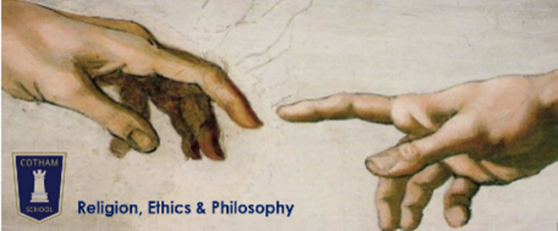 All lesson resources and home learning assignments available on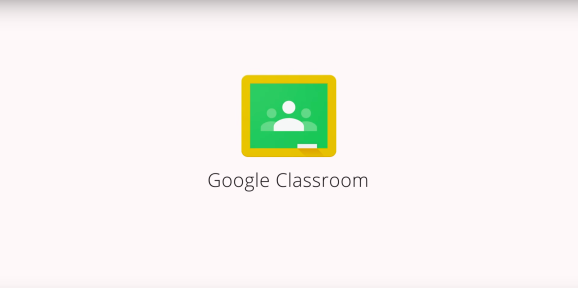 Course detailsOfficial title: OCR Level 3 Advanced GCE in Religious Studies (H573). Full specification available at: ocr.org.uk/alevelreligiousstudiesExam format and assessment objectivesContentWhat to expectYou will be spending the majority of your time taking part in three basic types of activity:Reading and analysis of textsDebating, discussing and reflectingPlanning and writing entire essays, or sections of essaysThis doesn’t mean you have to start the course as a champion speed reader, expert debater, or budding author.  But you do need to be willing to develop your skills in these areas, and to participate fully in every aspect of lessons and home learning.  Assessment and feedbackYou will be formally assessed at three points in Year 12:Early November – 90 minutes, 2 essays from a choice of 4 Late February – 90 minutes, 2 essays from a choice of 4Late May/early June – 2 hours, 3 essays from a choice of 6These assessments will cover ALL content covered so far in the course and require you to continuously revise throughout the year.  You will only receive grades on these 3 formal assessments.  In between these assessments you will complete a range of tasks (written and verbal) designed to develop and test your knowledge, comprehension and essay skills.  We will use these tasks to give you feedback and help you to improve.  You will receive some limited written feedback, but much of the guidance you receive will be verbal e.g. one-to-one interviews, small group interviews, whole class feedback.  Self and peer assessment will also be a regular feature of lessons and home learning.  Attendance and punctualityYou are expected to complete home learning tasks set during your absence, and to independently use the lesson resources on Google Classroom to catch up on work missed.  Please do not email your teacher asking what you missed.  Students who routinely arrive late will be put on a stage 1 contract, and may be turned away to avoid interrupting the lesson.  Making notesYour notes should be made on A4 paper.  For at least the first 6 months of Year 12, all students are required to use the Cornell note taking system.  Once you can show that you’ve embedded the principles behind Cornell, you can adapt the system to suit your needs.  We also expect to see annotations on all hand-outs, worksheets etc.  Home learningYou should complete 9 hours of home learning for this subject every week (‘an hour for an hour’) – this will include:Reviewing notes after every lesson, and again before the next lesson (Cornell-style)Wider reading and note taking from the set reading listsActing on feedback e.g. re-drafting and correctionsSelf-quizzing from notes and knowledge organisersSpecific home learning assignments set on Google ClassroomYou are expected to check Google Classroom at least once each day for announcements and updates.  Failing to complete home learning could result in a your being unable to participate in the next lesson’s activities and learning.NB  For essay-based tasks we will give you a cover sheet that needs to be completed and secured to the front of your essay on submission.  Essays submitted without a completed coversheet will not receive written feedback.  Improvement workWe will regularly provide you with feedback on your work – in writing, verbally, in one-to-ones, small groups and to the whole class.  You are expected to act upon this feedback by annotating, amending or re-drafting selected parts of your work.  Please complete this as per your teacher’s instructions and be prepared to show evidence of it during folder checks.  Folder & equipmentYou need a large lever arch folder to organise all notes and handouts in.  You will need to buy some tabbed dividers to organise these notes.   Your folder must be kept up-to-date and organised.  Please do not store your notes in plastic wallets, or in notebooks that are not hole-punched or don’t allow for easy removal of pages.We will conduct regular folder checks to help you keep your folder organised and check for completion of Cornell reviews, catching up on missed work, improvements to essays etc. You must have your folder with you in every lesson, along with your course textbook,  A4 lined paper, a pen (and spare), pencil and ruler.  Religion, Ethics & Philosophy Reading List – Year 1Aiming for A/A*?  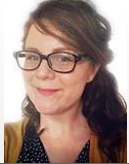 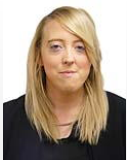 Ms Almeyalmeyl@cotham.bristol.sch.ukTeaching room: A104Miss Mooremoorer@cotham.bristol.sch.ukTeaching room: A105Exam paperPhilosophy of Religion (H573/01)Religion & Ethics (H573/02)Developments in Christian Thought (H573/03)Worth33.3%33.3%33.3%Maximum marks120120120Time2 hours2 hours2 hoursEssays to write333Choice from444Basic timing40 mins per essay40 mins per essay40 mins per essayMaximum marks per essay40 marks per essay40 marks per essay40 marks per essayAssessment Objective:Assessment Objective:% of marksAO1Demonstrate knowledge and understanding of religion and belief, including:Religious, philosophical and/or ethical thought and teachingInfluence of beliefs, teachings and practice on individuals, communities and societiesCause and significance of similarities and differences in belief, teaching and practiceApproaches to the study of religion and belief40%AO2Analyse and evaluate aspects of, and approaches to, religion and belief, including their significance, influence and study60%TermsPhilosophy of ReligionReligion & EthicsDevelopments in Christian ThoughtYear 121-2Ancient Philosophical InfluencesSoul, Mind & BodyThe Problem of EvilNatural Moral LawSituation EthicsKantian EthicsUtilitarianismYear 123-4Proofs of GodReligious ExperienceEuthanasiaBusiness EthicsAugustine & Human NatureYear 125-6Knowledge of GodChristian Moral Principles & ActionsDeath & The AfterlifeThe Person of Jesus ChristYear 131-2The Nature of GodReligious LanguageMeta-EthicsConscienceYear 133-4Religious LanguageSexual EthicsReligious Pluralism GenderYear 135SecularismLiberation Theology & MarxEssential reading – available from libraryStrongly recommended – not available in the libraryHodder Education (2016) – Wilkinson, Wilcockson, Campbell – OCR Religious Studies for A Level Year 1Vardy & Grosch (1999) The Puzzle of EthicsVardy (2016) The Puzzle of ChristianityVardy (1999) The Puzzle of GodVardy (1992) The Puzzle of EvilOxford University Press (2016) – Ahluwalia, Bowie – Religious Studies for OCR Year 1Peped (2017) – Capone, Dunsmore, Baron – OCR Revision Guide New Spec Year 1 – Religious Studies BundlePeped (2016 2nd edition) – Baron – How to Write Philosophical Essays for Religious Studies A LevelPhilosophy of ReligionAuthorCost1. The Philosophy Files Stephen Law £1.882. The God Delusion Richard Dawkins£2.143. Teach Yourself Philosophy of ReligionMel Thompson£2.694. Philosophy A Graphic Guide Dave Johnson & Judy Groves£2.545. 50 Philosophy Ideas Ben Dupre £5.146. The autobiography of Saint Teresa Saint Teresa£2.817. Consciousness; an introduction Susan Blackmore£2.888. The Blind WatchmakerRichard Dawkins£2.959. Principles of Philosophy Rene Descartes£4.0010. Idea of the Holy Rudolf Otto£5.81 11. An Introduction to Plato’s Republic Julia Annas£7.6712. The Concept of the Mind (Penguin) Ryle Gilbert£8.2313. God, Freedom and Evil Alvin Plantinga £9.8114. Intro. to the Philosophy of ReligionBrian Davies £12.2115. The Question of GodMichael Palmer  £16.45http://plato.stanford.edu/entries/plato/          http://plato.stanford.edu/entries/ancient-soul/ www.teachphilosophy101.org                          www.reddit.com/r/philosophy www.philosophybites.com                                 https://www.youtube.com/user/crashcourse/videos http://plato.stanford.edu/entries/plato/          http://plato.stanford.edu/entries/ancient-soul/ www.teachphilosophy101.org                          www.reddit.com/r/philosophy www.philosophybites.com                                 https://www.youtube.com/user/crashcourse/videos http://plato.stanford.edu/entries/plato/          http://plato.stanford.edu/entries/ancient-soul/ www.teachphilosophy101.org                          www.reddit.com/r/philosophy www.philosophybites.com                                 https://www.youtube.com/user/crashcourse/videos 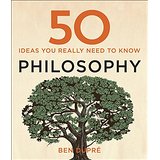 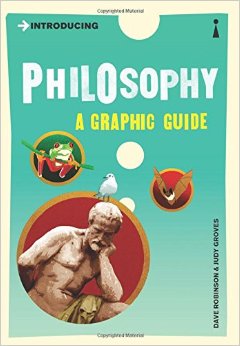 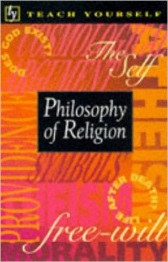 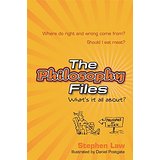 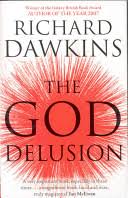 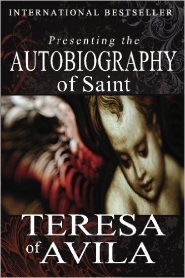 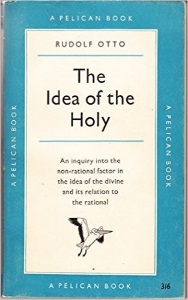 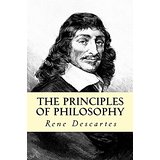 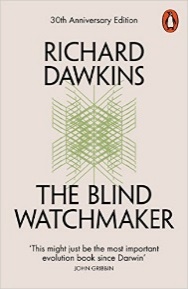 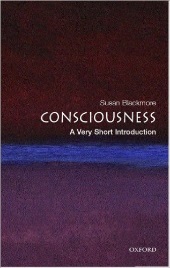 Religion & Ethics AuthorCost1. Puzzle of Ethics Peter Vardy £2.282. Ethical StudiesRobert Bowie£2.813. A very short introduction to Ethics Simon Blackburn £2.814. The Moral Philosophers: An Introduction to EthicsRichard Norman£4.085. Understand EthicsMel Thompson£6.826. Catechism of the Catholic Church Geoffrey Chapman£2.817. Situation Ethics – The New Morality Joseph Fletcher£2.818. Causing Death and Saving Lives (Penguin) John Glover £2.819. Practical Ethics Peter Singer £2.9210. Business Ethics Andrew Crane £3.0611. Utilitarianism John Stuart Mill £3.5012. Christian Ethics: A Very Short Introduction D. Stephen Long £3.9213. Ethics: Discovering Right and WrongLouis Pojman£4.4514. The Four Loves C.S Lewis£5.2115. Physics (Oxford World's Classics) Aristotle £5.51 16. An introduction to the morals and principles of legislationJeremy Bentham£7.8917. Rethinking Life and Death: Peter Singer £8.0318. Ethical Theory Russ Shafer-Endau £9.03http://plato.stanford.edu   https://www.youtube.com/user/crashcourse/videos    www.peped.orghttp://plato.stanford.edu   https://www.youtube.com/user/crashcourse/videos    www.peped.orghttp://plato.stanford.edu   https://www.youtube.com/user/crashcourse/videos    www.peped.org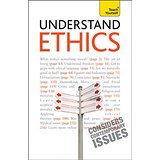 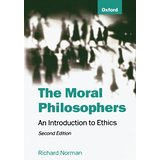 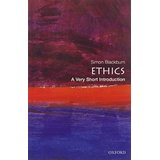 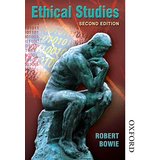 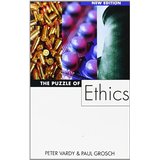 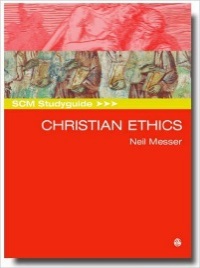 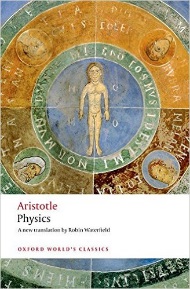 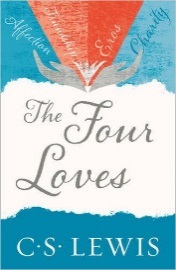 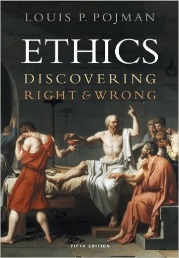 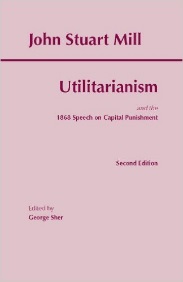 Developments in Christian Thought AuthorCost1. The Shack William Young£1.872. The Story of the BookTerence Copley£2.79 3. Christianity – A Very Short IntroductionLinda Woodhead£2.81 4. Teach Yourself Christianity John Young £2.81 5. History of Christianity Nick Page£7.51 6. ConfessionsSaint Augustine£2.817. Catechism of the Catholic ChurchCatholic Church £2.818. Christian Theology Alistair McGrath£2.829. Institutes of the Christian Religion John Calvin £7.9910. Shadow of the Galilean Gerd Theissen £8.7311. City of God St. Augustine £10.9512. A Theology, The Basics Alistair McGrath£12.7413. SCM Study Guide to Ethics Neil Messer £14.10 14. Death and Eternal Life John Hick £28.27http://plato.stanford.edu       www.peped.org     https://www.youtube.com/user/jointhebibleproject/videos http://plato.stanford.edu       www.peped.org     https://www.youtube.com/user/jointhebibleproject/videos http://plato.stanford.edu       www.peped.org     https://www.youtube.com/user/jointhebibleproject/videos 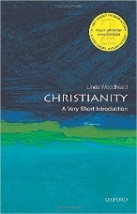 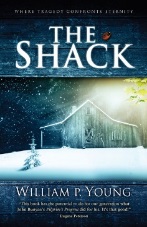 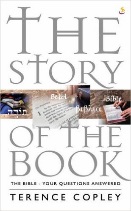 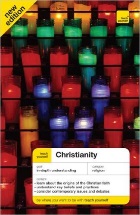 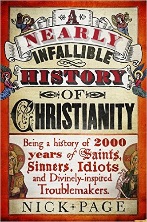 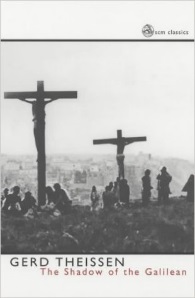 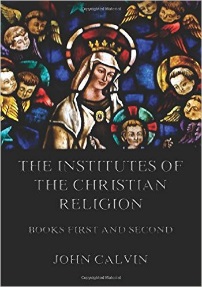 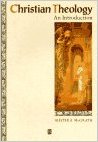 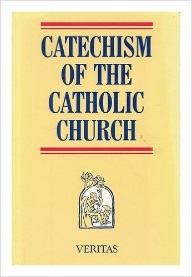 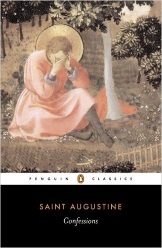 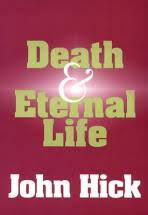 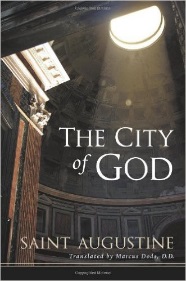 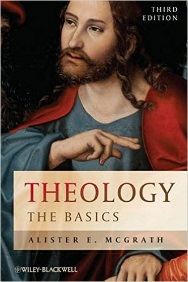 Podcasts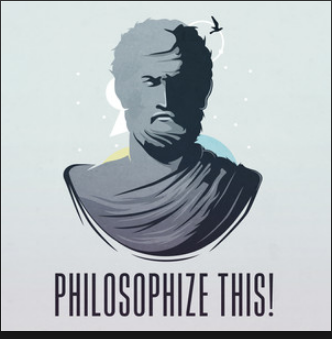 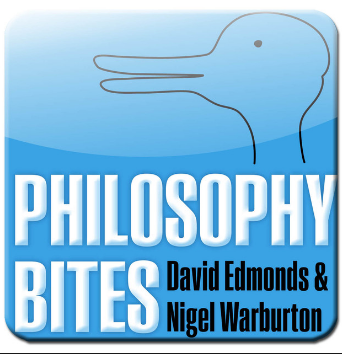 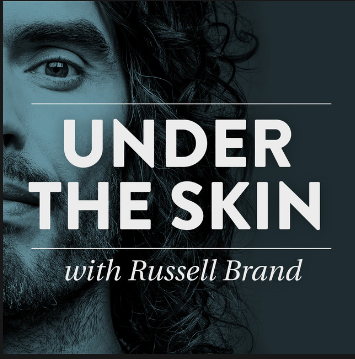 Available on Spotify, iTunes and any good podcast appRadio shows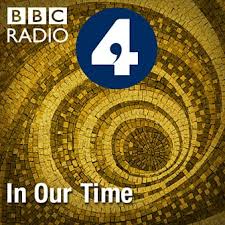 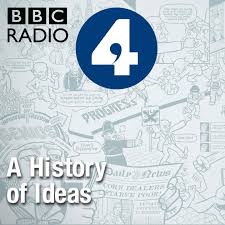 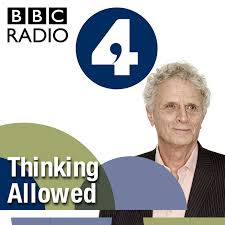 Available on BBC iPlayer RadioAdam Curtis documentaries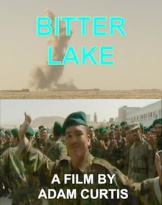 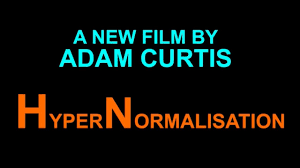 Available on BBC iPlayerAdam Curtis documentaries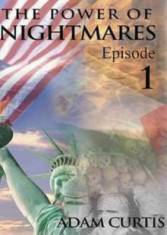 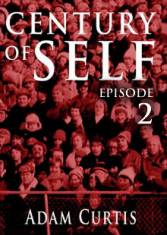 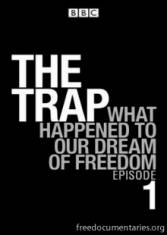 Available on freedocumentaries.com 